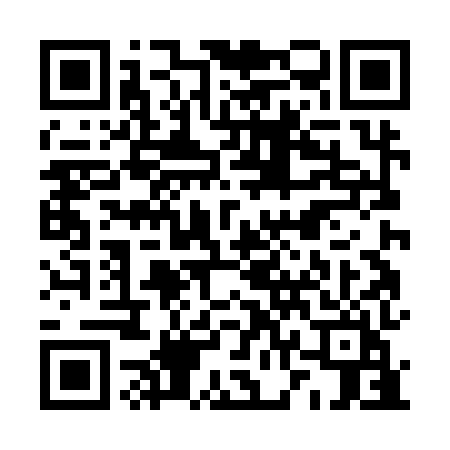 Prayer times for Forno Telheiro, PortugalMon 1 Apr 2024 - Tue 30 Apr 2024High Latitude Method: Angle Based RulePrayer Calculation Method: Muslim World LeagueAsar Calculation Method: HanafiPrayer times provided by https://www.salahtimes.comDateDayFajrSunriseDhuhrAsrMaghribIsha1Mon5:397:131:336:037:559:232Tue5:377:111:336:047:569:243Wed5:357:091:336:057:579:264Thu5:337:081:326:057:589:275Fri5:317:061:326:067:599:286Sat5:297:041:326:078:009:307Sun5:277:031:326:078:019:318Mon5:257:011:316:088:029:329Tue5:247:001:316:098:039:3310Wed5:226:581:316:098:049:3511Thu5:206:571:316:108:059:3612Fri5:186:551:306:118:069:3813Sat5:166:531:306:118:079:3914Sun5:146:521:306:128:089:4015Mon5:126:501:306:138:099:4216Tue5:106:491:296:138:109:4317Wed5:086:471:296:148:119:4418Thu5:066:461:296:148:129:4619Fri5:056:441:296:158:149:4720Sat5:036:431:286:168:159:4921Sun5:016:411:286:168:169:5022Mon4:596:401:286:178:179:5223Tue4:576:391:286:188:189:5324Wed4:556:371:286:188:199:5425Thu4:536:361:276:198:209:5626Fri4:526:341:276:198:219:5727Sat4:506:331:276:208:229:5928Sun4:486:321:276:218:2310:0029Mon4:466:301:276:218:2410:0230Tue4:446:291:276:228:2510:03